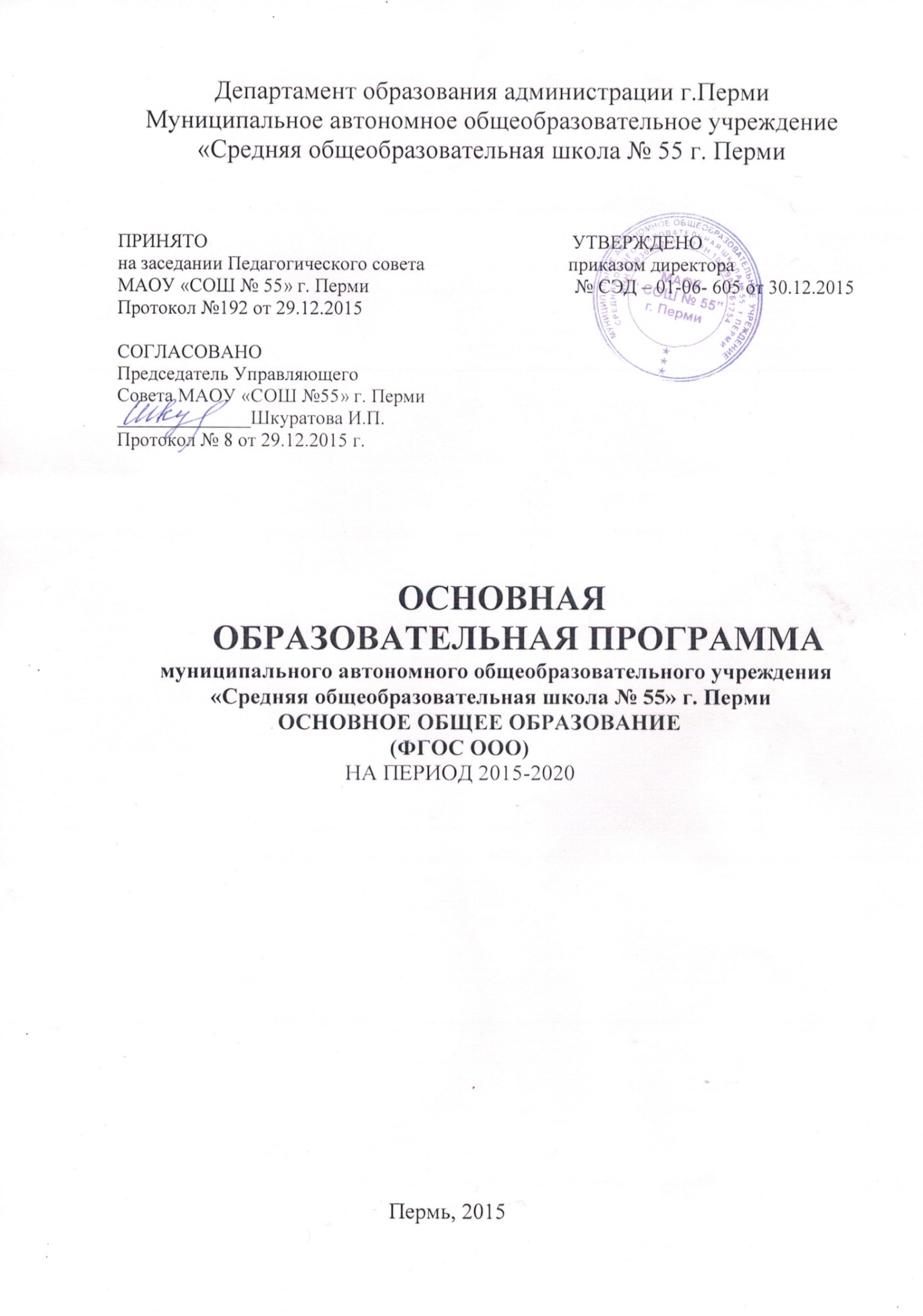 ОСНОВНАЯ ОБРАЗОВАТЕЛЬНАЯ ПРОГРАММАСРЕДНЕГО ОБЩЕГО ОБРАЗОВАНИЯМУНИЦИПАЛЬНОГО АВТОНОМНОГО ОБЩЕОБРАЗОВАТЕЛЬНОГО УЧРЕЖДЕНИЯ «СРЕДНЯЯ ОБЩЕОБРАЗОВАТЕЛЬНАЯ ШКОЛА № 55» г.Перми НА 2015-2020 г.г.Пермь, 2015СОДЕРЖАНИЕI. ЦЕЛЕВОЙ РАЗДЕЛ1.1. Пояснительная записка1.2. Целевое назначение Основной образовательной программы среднего  общего образования1.3. Ожидаемые результаты освоения Основной образовательной программы среднего общего образования1.4. Показатели результатов освоения ООП СООII. СОДЕРЖАТЕЛЬНЫЙ РАЗДЕЛ2.1. Функции Основной образовательной программы2.2.Адресность Основной образовательной программы среднего общего образования2.3. Программы отдельных учебных предметов  2.3.1.«Модель выпускника» школыIII. ОРГАНИЗАЦИОННЫЙ РАЗДЕЛ3.1. УЧЕБНЫЙ ПЛАН3.2. Перечень авторских программ и учебников для реализации базисного учебного плана3.3. Система условий реализации основной образовательной программы среднего  общего образования3.4.Организационные условия3.5.Управление реализацией программы через мониторинг3.6. Сопровождение образовательного процесса3.7. Диагностика эффективности реализации Основной образовательной программы3.8. Результаты освоения Основной образовательной программыЗаключение I. ЦЕЛЕВОЙ РАЗДЕЛ1.1. Пояснительная записка         Основная образовательная программа среднего  общего образования для 10 - 11 классов  (нормативный срок освоения - 2 года), в дальнейшем – «Основная образовательная программа», обеспечивает достижение основных целей деятельности МАОУ «СОШ № 55» г.Пермисоздание условий для развития индивидуальных особенностей и  способностей  учащихся и формирование на этой основе профессиональной и социально компетентной  личности, умеющей делать профессиональный и социальный выбор и нести за него ответственность, способной отстаивать свою гражданскую позицию:           -  формирование у обучающихся гражданской позиции и правового самосознания,  экономической грамотности, духовности и культуры, самостоятельности, инициативности, способности к успешной социализации в обществе;          - дифференциация обучения с возможностями выбора старшеклассниками профильных образовательных программ в соответствии с их личными  способностями, склонностями и потребностями с целью дальнейшего профессионального самоопределения;          -  развитие  способностей оценивать и корректировать свое поведение в окружающей среде, выполнять в повседневной жизни нормы и требования для сохранения собственного   психического и физического здоровья.  Нормативной базой разработки Основной образовательной программы являются:Конвенция о правах ребенка, принятая резолюцией Генеральной Ассамблеи ООН           20.11.1989 № 44/25;Федеральный закон «Об образовании в Российской Федерации»;Приоритетный национальный проект «Образование»;Национальная образовательная инициатива «Наша новая школа», утвержденнаяПрезидентом Российской Федерации от 04.02.2010 № Пр-271;Национальная доктрина развития образования Российской Федерации до 2025 года;Федеральный компонент государственных образовательных стандартов среднего (полного) общего образования;Стратегия развития системы образования города Перми до 2030 г..Основная образовательная программа определяет:цели и содержание образовательного процесса;особенности образовательного учреждения, его традиции и ценности;особенности учебных программ;учебно-методическую базу реализуемых учебных программ;проектируемые результаты освоения программы.Основная образовательная программа регламентирует:организационно-педагогические условия реализации образовательного процесса;диагностические процедуры для поэтапного учета образовательных достижений           обучающихся;Основная образовательная программа направлена на:развитие уровня культуры обучающихся, востребованной в современном обществе;формирование у обучающихся современной научной картины мира;воспитание трудолюбия, любви к окружающей природе;формирование человека и гражданина, нацеленного на совершенствование и           преобразование общества;решение задач формирования общей культуры личности, адаптации личности к жизни в обществе;воспитание гражданственности, уважения к правам и свободам человека, уважения к культурным традициям и особенностям других народов в условиях многонационального государства;создание основы для осознанного ответственного выбора и последующего усвоения профессиональных образовательных программ;социальную адаптацию, развитие гражданских качеств личности, обеспечивая их          формирование через организацию временных творческих групп для реализации     проектов исследовательской, социальной направленности.Миссия школы      Мы строим школу развития успешности как личностно-ориентированного, адаптивного образовательного учреждения, являющегося социокультурным центром для своего микрорайона.     Миссия школы по отношениюк обучающимся, учителям – создание образовательной среды, обеспечивающей получение качественно нового вариативного образования в соответствии с индивидуальными потребностями и возможностями личности; успешная социализация ученика при сохранении лучших традиций школы;к родительской общественности – вовлечение в совместную со школой продуктивную деятельность и готовность к конструктивному взаимодействию;к социуму – расширение форм взаимодействия Школы и социокультурного пространства для  эффективного использования воспитательного потенциала социума в интересах социализации личности.    Основная образовательная программа демократично и открыто фиксирует цели и содержание образовательной политики школы.        Основная образовательная программа позволяет обеспечить удовлетворение образовательных запросов жителей микрорайона «Заречный» на получение образования, обеспечивающего условия для формирования образованной личности обучающегося, ее саморазвития и самореализации, адаптации учащихся к условиям системы непрерывного образования города Перми.     Содержание   Основной образовательной программы соответствует (не противоречит) действующим государственным образовательным стандартам.      Образовательное учреждение несет ответственность за выбор общеобразовательныхпрограмм, принятых к реализации.1.2. Целевое назначение Основной образовательной программы среднего  общего образования      Основная образовательная программа направлена на освоение обучающимися программы среднего общего образования и сформирована на основе Федерального компонента государственного образовательного стандарта.     Основная цель Основной образовательной программы – модернизация содержания и технологий образовательного процесса посредством разработки и внедрения модели вариативного  образовательного пространства школы, его обновление с учетом социальных и экономических потребностей населения микрорайона и города.Целями реализации Основной образовательной программы среднего общего образования являются:удовлетворение потребностей в получении среднего общего образования для будущего образовательного и профессионального самоопределения;подготовка обучающихся к осознанному выбору профессиональных образовательных программ ВПО и СПО.Основными задачами реализации Основной образовательной программы являются:конструирование учебного плана, основанного на идеях научности, преемственности, перспективности;обеспечения качества среднего общего образования, соответствующего требованиям обязательного минимума (государственного образовательного стандарта);организация образовательного процесса на основе современных технологий и форморганизации образовательного процесса;формирование ключевых компетентностей обучающихся: коммуникативной компетентности, социальной компетентности, готовности к самообразованию, готовности к разрешению проблем, информационной компетентности;дифференцированный подход к обучающимся в процессе овладения ими содержанием программ по учебным предметам, выявление затруднений учащихся с целью их преодоления;стимулирование профессионального роста педагогического коллектива через участие в методической работе школы, обучение на курсах повышения квалификации, участие в районных, городских и региональных проектах, подготовке материалов по результатам работы для обобщения передового педагогического опыта, участие в научно-практических конференциях, самообразование;разработка и внедрение вариативных  моделей организации образовательногопространства, поддержка инноваций отдельных учителей и творческих групп; включение обучающихся  в разностороннюю деятельность на благо родителей, жителей микрорайона, города с целью развития социальной активности и социальных инициатив;воспитание любви к Отечеству, своему народу, его языку, духовным ценностям иприроде, воспитание уважительного отношения к другим народам и их национальнымкультурам;удовлетворенность обучающихся и родителей качеством и условиями образовательного процесса.Достижение обучающимися предусмотренного обязательным минимумом содержания среднего общего образования (государственными образовательными стандартами) обеспечивается решением следующих образовательных задач:углубление знаний по основам науки о русском языке, совершенствование умений в области фонетики, орфоэпии, графики, словообразования, лексики и фразеологии, грамматики, совершенствование навыков лингвистического анализа художественного текста;формирование и развитие коммуникативной компетенции, необходимой для общения на английском и немецком  языках;систематическое изучение функций как важнейшего математического объекта средствами алгебры и математического анализа, раскрытие политехнического и прикладного значения общих методов математики, связанных с исследованием функций, подготовка необходимого аппарата для изучения прикладных дисциплин;формирование целостного представления о тенденциях развития человечества, роли и месте России в мировом развитии, понимания причин возникновения глобальных проблем, раскрытия модернизационных процессов в истории, причин неравномерности социального развития, принципов построения современного миропорядка;понимание и развитие способности к анализу социально-экономических, политических и духовных проблем современного общества;  формирование биоцентристского стиля мышления, направленного на установление гармоничных отношений человека с природой, обществом и самим собой, знаний о происхождении жизни и развитии биосферы Земли, формирование экологической культуры личности;обеспечение усвоения системы знаний о методах научного познания природы, о современной физической картине мира: свойствах вещества и поля, пространственно-временных закономерностях, динамических и статистических законах природы, элементарных частицах и фундаментальных взаимодействиях, строении и эволюции Вселенной; обобщение на мировоззренческом уровне знаний о веществах и соединениях, формирование понимания материального единства веществ природы, обусловленности свойств веществ их составом и строением, познаваемости сущности химических превращений с помощью научных методов, развитие умений наблюдать и объяснять химические явления, развитие интереса к химии как возможной области будущей практической деятельности;подготовка обучающихся к действиям в опасных и чрезвычайных ситуациях природного, техногенного и антропогенного характера, подготовка подрастающего поколения к службе в Вооруженных Силах и выполнению гражданских обязанностей при возникновении чрезвычайных ситуаций мирного и военного времени, формирование здорового образа жизни;совершенствование информационной культуры обучающихся, обеспечение овладения знаниями о процессах преобразования, передачи и использования информации, раскрытие значения информационных процессов в формировании современной информационной картины мира, выделение и раскрытие роли информационных технологий в развитии современного общества.Принципы Основной образовательной программыценностное отношение к образованию;восприятие образования как ценности всеми субъектами образовательного процесса;сформированность информационной культуры, владение информационными и коммуникационными технологиями.В качестве первоочередных направлений деятельности школы выступают следующие:отбор и конкретизация содержания школьного образования применительно к условиям образовательного пространства города Перми;разработка школьного учебного плана;разработка методических систем реализации содержания и технологий обучения.1.3. Ожидаемые результаты освоения Основной образовательной программы среднего общего образованияТребования к результатам, не подлежащим формализованному итоговому контролю и аттестацииценностные ориентации выпускника, которые отражают его индивидуально-личностные позиции (религиозные, эстетические взгляды, политические предпочтения и др.); характеристика социальных чувств (патриотизм, толерантность, гуманизм и др.);индивидуальные психологические характеристики личности.Требования к результатам, подлежащим проверке и аттестации:научные знания и представления о природе, обществе, человеке, знаковых и информационных системах;умения учебно-познавательной, практической деятельности, обобщенные способы деятельности;коммуникативные и информационные умения;умение оценивать объекты окружающей действительности с определенных позиций;способность к контролю и самоконтролю;усвоение  общеучебных (надпредметных) способов деятельности (умений):  учебные умения практического характера (чтение, письмо, ведение и использование библиографии, конспектирование, составление тезисов, таблиц, схем и др.);  учебные умения интеллектуального характера (построение вариантов плана действий, рефлексия над своей деятельностью и своими отношениями с другими людьми, построение объяснений явлений и его преобразование в зависимости от адресата, анализ, синтез, обобщение, систематизация, классификация и др.);  осознание структурных, функциональных видов связей (построение цепи суждений в виде связного рассуждения, переформулированные идеи в разных вариантах, контроль за логикой развертывания своей и чужой мысли и многие другое);  организационные умения (планирование работы разной продолжительности, самоконтроль и др.).       Результатом освоения Основной образовательной программы является достижение обучающимися уровня общеобразовательной подготовки, соответствующего требованиям обязательного минимума содержания среднего общего образования.Ожидаемым результатом освоения Основной образовательной программы среднего общего  образования является:достижение стабильных и гарантированных образовательных результатов, готовность выпускников к обучению по программам высшего и среднего  профессионального образования; готовность к социальному взаимодействию и межличностному сотрудничеству;  овладение выпускниками необходимым уровнем информационной культуры;  достижение выпускниками необходимого уровня культуры умственного труда, навыков самообразования.                       1.4. Показатели результатов освоения ООП СООУровню общекультурной компетентности соответствуют:Показатели математической образованности обучающихся:умение нахождения значения корня, степени, логарифма, значения тригонометрических выражений на основе определений, с помощью калькулятора или таблиц;выполнение тождественных преобразований иррациональных, степенных, показательных, логарифмических и тригонометрических выражений;решение иррациональных, показательных, логарифмических и тригонометрических уравнений, систем уравнений с двумя неизвестными, рациональных, показательных и логарифмических неравенств;наличие представлений о графическом способе решения уравнений и неравенств;определение значения функции по значению аргумента при различных способах задания функции, в том числе с помощью калькулятора;наглядные представления об основных свойствах функций, иллюстрировать их с      помощью графических изображений;изображение графиков основных элементарных функций; описание с опорой на график свойств этих функций; использование свойства функции для сравнения и оценки ее значений; понимание геометрического и механического смысла производной; нахождение            производных элементарных функций, пользуясь таблицей производных и   правилами дифференцирования суммы, произведения и частного, формулой производной функции вида у=(ах+Ь)р, применение в несложных ситуациях производной для исследования функций на монотонность и экстремумы, для нахождения наибольших и наименьших значений функций и для построения графиков; понимание смысла понятия первообразной, находить первообразные для суммы функций и произведения функции на число;вычисление в простейших случаях площади криволинейных трапеций; выполнение чертежа по условию стереометрической задачи; понимание стереометрических чертежей; решение задач на вычисление геометрических величин, проводя необходимуюаргументацию;решение несложных задач на доказательство;построение сечений геометрических тел.Показатели естественно-научной образованности обучающихся: умение объяснять: роль биологии в формировании научного мировоззрения; вклад биологических теорий в формирование современной естественнонаучной картины мира; единство живой и неживой природы, родство живых организмов; отрицательное влияние алкоголя, никотина, наркотических веществ на развитие зародыша человека; влияние мутагенов на организм человека, экологических факторов на организмы; взаимосвязи организмов и окружающей среды; причины эволюции, изменяемости видов, нарушений развития организмов, наследственных заболеваний, мутаций, устойчивости и смены экосистем; необходимость сохранения многообразия видов;решение элементарных биологических задач; составление элементарных схем скрещивания и схем переноса веществ и энергии в экосистемах;выявление приспособляемости организмов к среде обитания, источников мутагенов в окружающей среде, антропогенных изменений в экосистемах своей области;сравнивание биологических объектов, процессов и осуществление выводов на основе сравнения;анализ и оценка различных гипотез сущности жизни, происхождения жизни и человека, глобальных экологических проблем и путей их решения, последствий собственной деятельности в окружающей среде;нахождение информации о биологических объектах в различных источниках и критическое оценивание данной информации;понимание смысла основных физических понятий и законов, понимать значение вклада российских и зарубежных ученых в развитие физической науки;умение описывать и объяснять результаты наблюдений и экспериментов, приводить примеры опытов, иллюстрирующих, значение экспериментов для построения физических теорий, описывать фундаментальные опыты, оказавшие существенное влияние на развитие физики;умение при объяснении природных явлений использовать физические модели; применение полученных знаний для решения физических задач;умение определять характер физического процесса по графику, таблице, формуле;умение представлять результаты измерений с учетом их погрешностей, воспринимать и на основе полученных знаний самостоятельно оценивать информацию, содержащуюся в сообщениях СМИ, научно-популярных статьях; использовать новые информационные технологии для поиска, обработки и предъявления информации по физике в компьютерных базах данных и сетях (сети Интернет);умение использовать приобретенные знания и умения в практической деятельности и в повседневной жизни для обеспечения безопасности жизнедеятельности в процессе использования транспортных средств, бытовых электроприборов, средств радио- и телекоммуникационной связи, для рационального природопользования и защиты окружающей среды;усвоение знаний о химической составляющей естественнонаучной картины мира, важнейших химических понятиях, законах и теориях;овладение умениями применять полученные знания по химии для объяснения разнообразных химических явлений и свойств веществ, оценки роли химии в развитии современных технологий и получении новых материалов;самостоятельное приобретение химических знаний с использованием различных источников информации, в том числе компьютерных;применение полученных знаний для безопасного использования веществ и материалов в быту, сельском хозяйстве и на производстве, решения практических задач в повседневной жизни, предупреждения явлений, наносящих вред здоровью человека и окружающей среде.осознание принципиальной роли астрономии в познании фундаментальных законов природы и формирования естественнонаучной картины мира; − приобретение знаний о физической природе небесных тел и систем, строения эволюции Вселенной, пространственных и временных масштабах Вселенной, наиболее важных астрономических открытиях, определивших развитие науки и техники; − овладение умениями объяснять видимое положение и движение небесных тел принципами определения местоположения и времени по астрономическим объектам, навыками практического использования компьютерных приложений для определения вида звездного неба в конкретном пункте для заданного времени; − развитие познавательных интересов, интеллектуальных и творческих способностей в процессе приобретения знаний по астрономии с использованием различных источников информации и современных информационных технологий; − формирование научного мировоззрения;− формирование навыков использования естественнонаучных и физико-математических знаний для объектного анализа устройства окружающего мира на примере достижений современной астрофизики, астрономии и космонавтики. Показатели сформированности культуры безопасности жизнедеятельности обучающихся:умение применять правила безопасного поведения в опасных и чрезвычайных ситуациях; сформированность навыков гигиены труда и отдыха;применение правил здорового образа жизни на практике;владение приемами оказания первой доврачебной помощи пострадавшим;умение применять индивидуальные средства защиты: ватно-марлевой повязки,противопыльной тканевой маски, респиратора, противогаза, выполнение основных нормативов по надеванию СИЗ;умение пользоваться средствами пожаротушения;знание содержания важнейших нормативных документов по вопросам ГО и ЧС;знание структуры РСЧС (Российской системы чрезвычайных ситуаций) и объектового звена; знание сил и средств РСЧС, назначение НАСФ (нештатных аварийно-спасательных формирований);знание основных видов чрезвычайных ситуаций природного и антропогенного характера мирного и военного времени;знание поражающих факторов современного оружия массового поражения и средств спасения людей от воздействия этих факторов;знание классификации коллективных и индивидуальных средств защиты причрезвычайных ситуациях;умение применять индивидуальные средства защиты и действовать по сигналам ГО и ЧС; знание основ военной службы и нормативных актов о воинской обязанности и военной службе;знание структуры вооруженных сил, назначение видов и родов войск;знание начальных основ медицинской подготовки.Показатели сформированности физической культуры обучающихся:умение характеризовать: индивидуальные особенности физического и психического развития и их связь с регулярными физическими упражнениями; особенности функционирования основных органов и структур организма во время занятий физическими упражнениями; особенности обучения и самообучения двигательным действиям; особенности развития физических способностей на уроках физической культуры; особенности содержания и направленности различных систем физических упражнений, их оздоровительную и развивающую эффективность;знание и соблюдение правил: личной гигиены и закаливания организма; организации и проведения самостоятельных и самодеятельных форм занятий физическими упражнениями и спортом; культуры поведения и взаимодействия во время коллективных занятий и соревнований; профилактики травматизма и оказания первой помощи при травмах и ушибах; экипировки и использования спортивного инвентаря на занятиях физической культурой;умение проводить: самостоятельные и самодеятельные занятия физическими упражнениями с общей профессионально-прикладной и оздоровительно-корригирующей направленностью; контроль за индивидуальным физическим развитием и физической подготовленностью, физической работоспособностью, осанкой; приемы страховки и самостраховки во время занятий физическими упражнениями, приемы оказания первой помощи при травмах и ушибах; приемы массажа и самомассажа; занятия физической культурой и спортивные соревнования с учащимися младших классов; судейство соревнований по одному из видов спорта;умение составлять индивидуальные комплексы физических упражнений различной направленности; планы-конспекты индивидуальных занятий и систем занятий;умение определять: уровни индивидуального физического развития и двигательной подготовленности; эффективность занятий физическими упражнениями, функциональное состояние организма и физическую работоспособность; дозировку физической нагрузки и направленность воздействий физических упражнений.           Уровню допрофессиональной компетентности соответствуют:Показатели филологической образованности обучающихся:умение находить и объяснять все типы написаний;умение применять правила для разных типов орфограмм, пользоваться основными способами проверки написаний, правильно писать слова с непроверяемыми орфограммами;умение употреблять синонимические конструкции для выражения различных смысловых отношений;умение учитывать в устной и письменной речи стилистическую окраску синтаксических средств;умение учитывать контекст при расстановке знаков препинания, правильно ставить знаки препинания в изученных случаях; умение устранять речевые ошибки;умение пользоваться интонационными, лексическими и грамматическими средствами языка в устной и письменной речи;умение давать оценку изученным лирическим произведениям на основе личностного восприятия и осмысления художественных особенностей;умение применять сведения по истории и теории литературы при истолковании и оценке изученного художественного произведения;знание основных фактов о жизни и творчестве изучаемых писателей;умение объяснять сходство и различия произведений разных писателей, близких по тематике;умение владеть монологическими и диалогическими формами устной и письменной речи;умение пересказывать узловые сцены и эпизоды изученных произведений, руководствуясь заданием (для характеристики образа-персонажа, основной проблемы, особенностей композиции);умение анализировать эпизод изученного произведения, объяснять его связь с проблематикой, устанавливать значение в произведении;умение составлять планы, тезисы статей на литературную и публицистическую тему;писать сочинения: а) на литературную тему (о героях, художественном своеобразии и проблематике литературных произведений): рассуждения проблемного характера; характеристика героев; истолкование эпизода небольшого прозаического произведения; истолкование небольшого стихотворения; б) на свободную тему, близкую учащимся, в жанрах: рассуждения проблемного характера, письмо, дневниковая запись, очерк, путешествие.Показатели владения английским языком:умение рассказывать, рассуждать в связи с изученной тематикой, проблематикой прочитанных/ прослушанных текстов, описывать события, излагать факты, делать сообщения;умение понимать относительно полно (общий смысл) высказывание на изучаемом иностранном языке в различных ситуациях общения;умение понимать основное содержание аутентичных аудио- или видеотекстов познавательного характера, выборочно извлекать из них необходимую информацию;умение оценивать важность/ новизну информации, передавать свое отношение к ней;умение описывать явления, события, излагать факты в письме личного и делового характера; заполнять различные виды анкет, сообщать сведения о себе в форме, принятой в стране изучаемого языка; составлять письменные материалы, необходимые для презентации результатов проектной деятельности;использовать приобретенные знания и умения в практической деятельности и повседневной жизни для: успешного взаимодействия в различных ситуациях общения, соблюдения этикетных норм межкультурного общения, расширения возможностей использования новых информационных технологий в профессионально-ориентированных целях, расширения возможностей трудоустройства и продолжения образования, участия в проектах, конкурсах, олимпиадах, обогащения своего мировосприятия, осознания места и роли родного и иностранного языка в сокровищнице мировой культуры.Показатели обществоведческой образованности:умение проводить комплексный поиск исторической информации в источниках разного типа;умение осуществлять внешнюю и внутреннюю критику источника, классифицировать исторические источники по типу информации; умение использовать при поиске и систематизации исторической информации методы электронной обработки, отображения информации в различных знаковых системах (текст, карта, таблица, схема, аудиовизуальный ряд) и перевода информации из одной знаковой системы в другую;умение различать в исторической информации факты и мнения, описания и объяснения, гипотезы и теории;умение участвовать в групповой исследовательской работе, определять ключевые моменты дискуссии, формулировать собственную позицию по обсуждаемым вопросам, использовать для её аргументации исторические сведения, учитывать различные мнения и интегрировать идеи, организовывать работу группы;умение представлять результаты индивидуальной и групповой историко-познавательной деятельности в формах конспекта, реферата, исторического сочинения, резюме, рецензии, исследовательского проекта, публичной презентации;умение использовать приобретенные знания в практической деятельности и повседневной жизни для понимания и критического осмысления общественных процессов и ситуаций; определения собственной позиции по отношению к явлениям современной жизни; формулирования своих мировоззренческих взглядов и принципов, соотнесения их с исторически возникшими мировоззренческими системами, идеологическими теориями, учета в своих действиях людей с разными убеждениями, культурными ценностями и социальным положением; осознания себя представителем исторически сложившегося гражданского, этнокультурного, конфессионального сообщества, гражданином России.Показатели сформированности информационной культуры:уметь применять возможности среды операционной системы «Microsoft Windows», приложений «Microsoft Office», прикладных программ для широкого круга пользовательских задач;умение обрабатывать текстовую, графическую информацию и числовую информацию, осуществлять обмен данными между различными программными продуктами; умение проектировать электронные таблицы и базы данных и управлять их ресурсами;умение осуществлять поиск информации в сети Интернет, пользоваться ее ресурсами и сервисами;умение создавать web-страницы средствами специальных программ, публиковать ресурсы в сети Интернет, использовать электронную почту, и коммуникационные программы, конференции и форумы для обсуждения проблемы в режиме удаленного доступа;умение создавать несложные программы и макрокоманды.К основным общеучебным  умениям относятся: учебные умения практического характера: свободно читать, понимать и анализировать философский, научный, публицистический и художественный тексты, ставить и выполнять исследовательские задачи по отбору, накоплению, систематизации, анализу и интерпретации получаемой информации, умение создавать практико-ориентированные и социально-значимые продукты интеллектуальной деятельности, выполнять информационные проекты;учебные умения интеллектуального характера: осуществлять логические операции над суждениями, и умозаключениями, проводить анализ, синтез, сравнение, обобщение данных, систематизировать и классифицировать факты, предметы, процессы и явления объективной реальности, устанавливать причинно-следственные связи и закономерности, формулировать гипотезы и доказывать их;организационные, поведенческие и коммуникативные умения: краткосрочное и среднесрочное проектирование собственной деятельности, организация среды образовательной и исследовательской деятельности, определять границы  собственной компетентности.II. СОДЕРЖАТЕЛЬНЫЙ РАЗДЕЛ2.1. Функции Основной образовательной программы:нормативная, то есть является документом, обязательным для исполнения в полном объеме всеми членами педагогического коллектива;целеполагания, то есть определяет цели, ради достижения которых она введена в образовательный процесс;систематизации, то есть включает в себя весь перечень объектов учебно-воспитательного комплекта;определения содержания образования, то есть фиксирует состав элементов содержания основных документов, регламентирующих деятельность школы;процессуальная, то есть определяет логическую последовательность усвоения элементов содержания, положенных в основу рабочих программ.Следование вышеобозначенным функциям позволит школе обеспечить:качественное обновление образования;доступность, обязательность, качество и эффективность образования;преемственность в развитии школьного образования;воспитание в учащихся  толерантности (терпимости) в религиозном и национальном вопросах. Осознание процесса взаимодействия культур народов России, участия представителей других народов в становлении, обогащении и развитии русской культуры.Условия достижения ожидаемого результатаналичие учебных программ и учебно-методических комплексов по всем предметам учебного плана;высокий уровень профессионального мастерства учителей;использование современных технологий обучения в сочетании с эффективными традиционными технологиями;доброжелательный микроклимат в школе;наличие оборудованных кабинетов;материально-техническая база, обеспечивающая учебный процесс;использование культурного и образовательного пространства города;привлечение родителей к сотрудничеству, диалогу.2.2.Адресность Основной образовательной программы среднего общего образования   Прием в 10-й класс осуществляется по переводу из 9 класса МАОУ «СОШ № 55» г.Перми, а также в заявительном порядке из других образовательных учреждений на вакантные места.    Ограничения и преимущества, основанные на показателях уровня развития или способностей обучающихся за пределами рекомендаций органов здравоохранения, не устанавливаются.    Равные возможности обучающихся в процессе освоения Основной образовательной программы обеспечиваются системой индивидуальной и групповой работы, организованной в формах занятий в группах дополнительного образования и индивидуальных консультаций.    Учителя осуществляют индивидуально-дифференцированный подход, ориентированный на развитие интеллектуальных способностей и индивидуальных достижений обучающихся. С этой целью проводится индивидуальная и групповая работа с обучающимися, которая включает в себя:консультирование по подготовке к государственной итоговой аттестации в форме ЕГЭ;работу с обучающимися, нуждающимися в коррекции знаний;работу с обучающимися повышенной мотивации;проектно-исследовательскую деятельность.Условия комплектования классовКоличество классов в школы зависит от числа поданных гражданами заявлений, условий и квот, определяемых в лицензии, а также условий, созданных для осуществления образовательного процесса с учетом санитарных норм.Комплектование классов осуществляется на основании принципов равенства граждан в праве на получение образования. Все процедуры, связанные с комплектованием классов, осуществляются в соответствии с ФЗ-273 «Об образовании в Российской Федерации» и другими нормативными документами, гарантирующими обеспечение права на образование каждого обучающегося.Наполняемость классов устанавливается в соответствии с нормативами. Возможно перекомплектование классов при превышении контингента или не укомплектованности класса.Возможен перевод учащихся в другой класс при наличии:          - вакантных мест (контингент не превышает количество 25 человек);          - желания родителей (законных представителей).Деление классов на две группы происходит (при наполняемости не менее 25 человек) на уроках иностранного языка, информатики и ИКТ, физической культуры, элективных курсах.В основе комплектования групп элективных курсов – желание обучающихся, ориентированное на дальнейший профессиональный и социальный выбор.    Выбор Основной образовательной программы осуществляется родителями (законными представителями) обучающихся в процессе выбора образовательного учреждения. Процедура выбора предполагает ознакомление с нормативными документами, регламентирующими деятельность образовательного учреждения, и содержанием Основной образовательной программы.Для отдельных обучающихся предоставляется возможность обучения по индивидуальным образовательным программам в соответствии с локальными актами ОУ:1. Положение об индивидуальном обучении на дому по медицинским показаниям.    Достижение уровня готовности к освоению Основной образовательной программы среднего общего образования предполагает достижение обучающимися уровня общеобразовательной подготовки, соответствующей требованиям обязательного минимума содержания основного общего образования.  На данном этапе образования педагогический коллектив выделяет следующие задачи:создание условий и возможностей для профессионального и личностного самоопределения обучающихся; готовности к профессиональному выбору;формирование способностей к самоорганизации, к продолжению образования;формирование умения находить содержательный компромисс в процессе межличностной и межкультурной коммуникации.формирование ключевых компетентностей, имеющих универсальное значение для различных видов деятельности;    Основным подходом для достижения этих целей мы считаем системно-деятельностный (компетентностный) подход, рассматривая компетентность как способность человека реализовывать свои замыслы в условиях многофакторного коммуникационного и информационного пространства.    Исходя из этого, образовательный маршрут для учащихся 10-11 классов направлен наразвитие индивидуальных способностей и склонностей, подготовку к обучению в ВУЗах и СПО различной направленности.    При конструировании учебного плана внимание уделяется предметам всех образовательных областей, что позволяет выпускникам получать полноценное среднее образование. Расширен спектр элективных курсов, способствующих более глубокому изучению предметов, сдаваемых в форме ЕГЭ. Элективные курсы призваны удовлетворять индивидуальные образовательные интересы, потребности и склонности каждого обучающегося. Введение элективных курсов позволяет проектировать образовательный процесс в условиях вариативности его отдельных элементов.2.3. Программы отдельных учебных предметовПрограммы отдельных предметов  представлены в рабочих программах учителей  школы.2.3.1.«Модель выпускника» школы     «Модель выпускника» следует рассматривать как обобщенный социальный заказ, с учетом специфики МАОУ «СОШ № 55» г.Перми.      Для всех участников образовательного процесса – это целевой ориентир образовательной деятельности. Модель  включает характеристики по всем основным компонентам качества образования (обучение, развитие, воспитанность, здоровье).     Выпускник, получивший среднее  общее образование, - это человек, который:достиг базового (повышенного) уровня предметной компетентности по всем предметам учебного плана;имеет базовые знания по предметам, позволяющие продолжить образовательную и самообразовательную деятельность;владеет основами мировой культуры, воспринимает себя как носителя общечеловеческих ценностей, способен проектировать и реализовывать свои жизненные смыслы на основе общечеловеческих ценностей;готов к сознательному построению личной профессиональной перспективы и планов;умеет осуществлять оценочную деятельность;владеет методами (способами) образовательной деятельности;владеет современными социальными коммуникациями и компьютерными технологиями;умеет быстро адаптироваться к меняющимся социально-экономическим отношениям;знает свои гражданские права и умеет их реализовывать;осознает свою сопричастность к судьбам Родины, уважает ценности иных культур, конфессий и мировоззрений;усвоил основы коммуникативной культуры, навыки бесконфликтного поведения, владеет навыками делового общения, межличностных отношений;осознает себя личностью, живущей в обществе; социально активен;уважает собственный труд и труд других людей, умеет сотрудничать для достижения общего результата;разделяет ценности безопасного и здорового образа жизни и следует им в своем поведении.    Учитывая основные ценности и цели школы, наиболее целесообразной представляетсясистема личностных и функциональных характеристик выпускника, соответствующаяследующим ожиданиям основных субъектов образовательного процесса:Сформированное мировоззрениеПатриотизм, выражающийся в любви к своей семье, своему городу, своей стране.Осознанная гражданская позиция.Осознание своей сопричастности к судьбе России, готовность защитить свою Родину.Готовность способствовать духовному и экономическому процветанию России.Правовая и политическая культура.Твердые моральные и нравственные принципы.Гуманность.Уважение прав и свобод личности.Уважительное отношение к национальным культурам народов Российской Федерации.Культура личности, жизненные и нравственные позицииВысокий уровень культуры: физической, психологической, интеллектуально-духовной, социально-коммуникативной.Культура межэтнических отношений.Культурный кругозор и широта мышления, умение мыслить глобальными категориями.Наличие коммуникативной культуры, культура делового общения, культура межличностных отношений, способствующих самореализации, достижению успеха в общественной и личной жизни.Целостное миропонимание и современное научное мировоззрение.Понимание глобальных проблем современности, своей роли в их решении.Стремление к самосовершенствованию.Самоуважение (развитое чувство собственного достоинства).Проектирование и реализация своих жизненных смыслов на основе общечеловеческих ценностей.Внутренняя свобода и независимость суждений.Целеустремленность (наличие жизненных планов).Честность, порядочность, принципиальность, умение отстаивать свои взгляды и убеждения.Социальный оптимизм и социальная мобильность, настойчивость, готовность к преодолению трудностей в жизни и профессиональной карьере.Адекватная самооценка.Образовательная компетентностьДостижение базового(повышенного) уровня компетентности в знаниях по предметам учебного плана школы.Ориентирование в знаниях на межпредметном уровне.Интеллектуальная готовность и способность к продолжению образования.Способность к самореализации, рефлексии и самопознанию.Умение неординарно мыслить, владение основами логики, аналитического и образного мышления.Сформированность жизненных целей.Способность использовать знания на практике.Здоровый образ жизниФизическое, психологическое и нравственное здоровье.Понимание ценности безопасного и здорового образа жизни.Знание основных правил безопасного поведения в чрезвычайных ситуациях.Реализация себя через мир позитивных увлечений.Сформированность основ экологического сознания на основе признания ценности жизни во всех ее проявлениях и необходимости ответственного, бережного отношения к окружающей среде.III. ОРГАНИЗАЦИОННЫЙ РАЗДЕЛ3.1. УЧЕБНЫЙ ПЛАН СРЕДНЕГО ОБЩЕГО ОБРАЗОВАНИЯ И ЕГО ОБОСНОВАНИЕ     Нормативные документы и другие источники, на основании которых разработан УП   СОО МАОУ  «СОШ № 55» г. Перми   на 2015-2016 у.г.:Законы:-Федеральный закон «Об образовании в Российской федерации» №273-ФЗ от 29.12.2012г.;- Федеральный закон «О внесении изменений в отдельные законодательные акты Российской Федерации в части изменения и структуры Государственного образовательного стандарта» № 309 от 01.12.2007 г.Постановления:- Постановление Главного государственного санитарного врача РФ от 29.12.2010 № 189 «Об утверждении СанПиН 2.4.2.2821-10 «Санитарно-эпидемиологические требования к условиям и организации обучения в общеобразовательных учреждениях» (в ред. изменений № 1, утв. Постановлением Главного государственного санитарного врача РФ от 29.06.2011 № 85, изменений № 2, утв. Постановлением Главного государственного санитарного врача РФ от 25.12.2013 № 72);- Постановление правительства Пермского края  от 29.04.2014 года №306-п «Об утверждении Порядка организации индивидуального отбора обучающихся при приеме либо переводе в государственные и муниципальные образовательные организации, расположенные на территории Пермского края, для получения основного общего и среднего общего образования с углубленным изучением отдельных учебных предметовили для профильного обучения».Приказы:- Приказ Минобразования России от 05.03.2004 № 1089 «Об утверждении федерального компонента государственных образовательных стандартов начального общего, основного общего и среднего (полного) общего образования»(в ред. приказов Минобрнауки России от 03.06.2008 № 164,от 31.08.2009 № 320, от 19.10.2009 № 427, от 10.11.2011 № 2643, от 24.01.2012 № 39);- Приказ Минобразования России от 09.03.2004 № 1312 «Об утверждении федерального базисного учебного плана и примерных учебных планов для образовательных учреждений Российской Федерации, реализующих программы общего образования» (в ред. приказов Минобрнауки России от 20.08.2008 № 241, 30.08.2010 № 889, 03.06.2011 № 1994);- приказ Минобороны России и Минобрнауки России от 24.02.2010 № 96/134 «Об утверждении Инструкции об организации обучения граждан Российской Федерации начальным знаниям в области обороны и их подготовки по основам военной службы в образовательных учреждениях среднего (полного) общего образования, образовательных учреждениях начального профессионального и среднего профессионального образования и учебных пунктах»;- Приказ Минобрнауки России от 30.08.2013 № 1015 «Об утверждении Порядка организации и осуществления образовательной деятельности по основным общеобразовательным программам - образовательным программам начального общего, основного общего и среднего общего образования»;- Приказ Минобрнауки России от 31.03.2014 № 253 «Об утверждении федерального перечня учебников, рекомендуемых к использованию при реализации имеющих государственную аккредитацию образовательных программ начального общего, основного общего, среднего общего образования»;- Приказ Минобрнауки России от 09.01.2014 г. № 2 «Об утверждении порядка применения организациями, осуществляющими образовательную деятельность, электронного обучения, дистанционных образовательных технологий при реализации образовательных программ»;- Приказ Минобрнауки России от 28.05.2014 № 594 «Об утверждении Порядка разработки примерных основных образовательных программ, проведения их экспертизы и ведения реестра примерных основных образовательных программ»;- приказ Минобрнауки России от 29.12.2014 № 1645 «О внесении изменений в приказ Министерства образования и науки Российской Федерации от 17 мая 2012 г. № 413 «Об утверждении федерального государственного образовательного стандарта среднего (полного) общего образования»;- Приказ Минобрнауки Пермского края от 06.05.2014 года № СЭД-26-01-21-553 «Об утверждении порядка организации индивидуального отбора»;- Приказ Министерства образования и науки Пермского края от 18.07.2014 года №СЭД-26-01-04-627 «Об утверждении Порядка регламентации и оформления отношений государственной и муниципальной образовательной организации и родителей (законных представителей) обучающихся, нуждающихся в длительном лечении, а также детей-инвалидов в части организации обучения на дому»;- Приказ Минобрнауки Пермского края от 14.07.2015 г. №СЭД-26-01-21-1046 «О направлении методических рекомендаций по организации самоподготовки учащихся»;- Приказ МАОУ «СОШ №55» г. Перми  от 07.09.2015 года  № СЭД-01-06-318 «Об индивидуальном обучении на дому».Письма:- Письмо Минобразования России  от 31.10.2003 № 13-51-263/123 «Об оценивании  и аттестации учащихся, отнесенных по состоянию  здоровья к специальной медицинской группе для занятий физической культурой»;- Письмо Департамента государственной политики в образовании Минобрнауки России от 04.03.2010 № 03-413 «О методических рекомендациях по реализации элективных курсов»;- Письмо  Минобрнауки России от 15.07.2014 № 08-888 «Об аттестации учащихся общеобразовательных организаций по учебному предмету «Физическая культура»;- письмо Минобрнауки России от 02.02.2015 № НТ-136/08 «О федеральном перечне учебников»;- Письмо Минобрнауки России от 18.06.2015 года № НТ -  670\08 «О направлении методических рекомендаций»;- Письмо Минобрнауки России от 07.08.2015 года №08-1228 «О направлении рекомендаций»;- Письмо Министерства образования Пермского края от 15.08.2014 года №СЭД-26-01-21-1007 «Об изучении основ бюджетной грамотности».Общая характеристика учебного планаЦель работы школы уровня среднего общего ступени:Создание условий для развития индивидуальных особенностей и  способностей  учащихся и формирование на этой основе профессиональной и социально компетентной  личности, умеющей делать профессиональный и социальный выбор и нести за него ответственность, способной отстаивать свою гражданскую позицию.Задачи: -  формирование у обучающихся гражданской позиции и правового самосознания, экономической грамотности, духовности и культуры, самостоятельности, инициативности, способности к успешной социализации в обществе;- дифференциация обучения с возможностями выбора старшеклассниками профильных образовательных программ в соответствии с их личными  способностями, склонностями и потребностями с целью дальнейшего профессионального самоопределения;-  развитие  способностей оценивать и корректировать свое поведение в окружающей среде, выполнять в повседневной жизни нормы и требования для сохранения собственного   психического и физического здоровья.На  2015-2016  учебный  год  определен  следующий  режим  работы  уровня СОО:- 35 учебных недели;- 6-дневная учебная неделя;- продолжительность урока – 45 минут.В связи с реализацией  муниципальной модели профильного образования  (далее ММПО) в 10-11 классах обучение по отдельным предметам  организовано по индивидуальным учебным планам (далее - ИУП). Профильные  группы созданы на основе выбора самих обучающихся. В  10АБ  классах группы изучения предмета на профильном  уровне созданы по русскому языку, математике,  ИКТ, обществознанию  и биологии. В связи с этим  отдельные часы отведены на 	увеличение часов профильных предметов,:- 1 час отведен на  изучение  математики;- 1 час добавлен на изучение русского языка.  Изучение профильных предметов усилено элективными курсами по русскому языку, математике, обществознанию, биологии. По ИКТ добавлено 0,5 часа на индивидуальные консультации. Отдельным предметом ведутся модули обществознания Право и Экономика по 0,5 часа в каждом классе. Выделены часы на усиление  предметов  на базовом уровне: - 1 час отдан на изучение  математики;- 1 час отдан на изучение русского языка;- 1 час добавлен на изучение физики в 10Б классе. Элективными курсами в объеме по 2 часа в каждом классе усилен такой предмет, как литература с целью подготовки к написанию сочинения по литературному произведению: даны элективы  «Современная литература»,  «Сочинение-рассуждение на основе литературного произведения». Кроме этого, организованы элективные курсы  по географии – 1 час, по иностранным языкам – по 0,5 часа на каждую из 2 групп.Также по 0,5 часа отведено на индивидуальные консультации по математике на базовом и профильном уровнях. В  11А  классе группы изучения предмета на профильном  уровне созданы по русскому языку, математике,  обществознанию. В связи с этим  отдельные часы отведены на увеличение часов профильных предметов:- 1 час отведен на  изучение  математики;- 1 час добавлен на изучение русского языка.  Отдельным предметом ведутся модули обществознания Право и Экономика по 0,5 часа в каждом классе. Изучение профильных предметов усилено элективными курсами по русскому языку, математике, обществознанию. Элективными курсами в объеме  2 часов усилен такой предмет, как литература с целью подготовки к написанию сочинения по литературному произведению: даны элективы  «Современная литература»,  «Сочинение-рассуждение на основе литературного произведения». Кроме этого, организованы элективные курсы  по физике – 1 час, по истории – 0,5 часа, по иностранным языкам – по 0,5 часа на каждую из 2 групп.Также по 0,5 часа отведено на индивидуальные консультации по математике на базовом и профильном уровнях и по русскому языку.По всем предметам учебного плана текущего учебного года в 10 классах  проводится промежуточная аттестация в конце каждого учебного года. По окончании учебного года перед выставлением итоговой отметки в 10 классах проводятся итоговые контрольные работы. Форма проведения контроля определяется учителем с учетом контингента обучающихся, содержания учебного материала и используемых им образовательных технологий. Избранная форма текущего контроля отражается в Образовательной программе и в Рабочей программе  учителя.Промежуточная аттестация обучающихся 10 классов – это годовая  отметка по каждому из предметов учебного плана класса в текущем учебном году, являющаяся основанием для перевода обучающегося в следующий класс. Неудовлетворительная отметка, полученная обучающимся 10 классов по итогам года по одному или нескольким учебным предметам образовательной программы, считается академической задолженностью. Обучающиеся  10 классов, знания и умения которых соответствуют требованиям, определенным учебными программами, имеющие по итогам года положительные отметки по всем предметам учебного плана, переводятся решением педагогического совета школы в следующие классы.В рамках промежуточной аттестации в 10 классах ежегодно проводятся  переводные экзамены. Решение о проведении переводных экзаменов в 10 классах принимается педсоветом. Педсоветом определяются сроки, предметы и формы проведения переводных  экзаменов. Обязательными для сдачи в форме переводных экзаменов  в рамках промежуточной аттестации являются предметы, изучение которых идет на профильном уровне и которые обязательны для сдачи ЕГЭ.  Переводные экзамены проводится в форме контрольной работы,  устного собеседования по билетам,  тестирования, сочинения,  защиты проектов. Контрольно-измерительные материалы (далее КИМы) (экзаменационные материалы) для проведения промежуточной аттестации 10 классов разрабатываются учителями и утверждаются на Методсовете. Все КИМы (экзаменационные материалы) сдаются заместителю директора школы по учебной работе за месяц  до начала промежуточной аттестации.В связи с подготовкой к государственной итоговой  аттестации приоритетными в рамках промежуточной аттестации 10 классов являются предметные диагностические работы. Предметные диагностические работы для переводных экзаменов 10 классов используются с сайта https://statgrad.org, это диагностические работы, созданные и апробируемые Федеральным институтом педагогических измерений. Обучающимся по результатам промежуточной аттестации отметка выставляется по 5-балльной системе. На основании отметки по результатам промежуточной аттестации и годовой отметки обучающимся 10 классов выставляется итоговая отметка.Неудовлетворительная отметка, полученная на переводном экзамене в рамках  промежуточной аттестации обучающимся 10 классов,  является основанием для выставления неудовлетворительной годовой отметки. Неудовлетворительная отметка, полученная на переводном экзамене в рамках  промежуточной аттестации обучающимся 10  классов по одному или нескольким учебным предметам образовательной программы, считается академической задолженностью. Обучающиеся 10 классов, не прошедшие промежуточную аттестацию и  имеющие академическую задолженность, переводятся в следующий класс условно.   Таким образом, распределение части учебного плана средней школы, формируемой участниками образовательных отношений, отвечает целям и задачам МАОУ «СОШ №55» и направлено на:- создание условий для осознанного самопознания, определения образовательных маршрутов и последующего освоения социальных ролей и профессиональных навыков обучающимися;- воспитание гражданской позиции и формирование позитивной я-концепции;    - развитие способности к социальному самоопределению,  адаптации к жизни в обществе;- развитие интереса к дисциплинам естественно-научного цикла и информационно-компьютерным технологиям;-  формирование культуры здорового образа жизни и приобщение к спорту, -   поддержку функциональной грамотности по математике и русскому языку.Часы вариативной части учебного плана уровня СОО используются на обеспечение усвоения базового компонента всеми учащимися,  на организацию индивидуальных занятий для снятия  педагогической  запущенности, а также для проведения индивидуальных развивающих занятий с наиболее продвинутыми  учащимися.     Выбор часов в учебном плане обеспечивается наличием государственных общеобразовательных программ, цель которых - овладение компетенциями  по предметам в объеме государственного образовательного стандарта, по расширенным программам,    предусматривающим углубленное изучение разделов, тем, проблем предмета, курсов.     Используемые программы элективных курсов,  разработанные учителями,  проходят экспертизу и утверждаются на методическом совете школы. Данные программы предполагают  более развернутое и углубленное изучение отдельных курсов учащимися, имеющими  особый интерес и способности к познанию тех или иных дисциплин,  а  также  реализуются  с  целью  подготовки  учащихся  к  итоговой  аттестации3.2. Перечень авторских программ и учебников для реализации учебного планаПри отборе авторских программ и учебников для реализации учебного плана школа ориентировалась  на степень их наибольшего соответствия Федеральному компоненту государственного образовательного стандарта общего образования. Кроме того, основанием для отбора примерных программ и учебников  являлся  год их издания (не ранее года принятия ФГОС СОО – .) и включенность в федеральный перечень учебников, рекомендованных (допущенных) к использованию в образовательном процессе в образовательных учреждениях, реализующих программы общего образования и имеющих государственную аккредитацию, на текущий учебный год.3.3. Система условий реализации основной образовательной программы среднего  общего образованияОрганизационно-педагогические условия реализации Основной образовательной программы среднего общего образования     Организационно-педагогические условия подразделяются на две группы:нормативные (продолжительность учебной недели, временная размеренность учебных занятий, наполняемость классов, деление на группы при изучении отдельных предметов, условия, обеспечивающие выполнение валеологических и санитарных требований и др.);организационные (формы организации обучения, характеристика кадрового состава школы, организация внеурочной работы с обучающимися).Нормативные условияОрганизация образовательного процессаВ 10 – 11 классах – шестидневная учебная неделя.Продолжительность урока в 10 – 11 классах – 45 минут.Начало занятий в 8.00 часов.Продолжительность учебного года:10-11 классы – не менее 34 учебных недель (не включая летний экзаменационный период).Продолжительность перемен между уроками составляет не менее 10 минут, после 2 и 3уроков устанавливаются две перемены по 20 минут каждая. Обучение осуществляется в одну смену.Периоды итоговой аттестации: 2 полугодие.Время выполнения домашнего задания не должно превышать границ, обозначенных СанПиН 2.4.2. 2821-10 п.10.30. Объем домашних заданий (по всем предметам) должен быть таким, чтобы затраты времени на его выполнение не превышали (в астрономических часах) в 10-11 классах - до 3,5 часов.Вес ежедневного комплекта учебников и письменных принадлежностей не долженпревышать: для учащихся 10 - 11-х классов   более 4,0 кг (СанПиН 2.4.2.2821-10 п.10.32).Деление классов на две группы происходит (при наполняемости не менее 25 человек) науроках:иностранного языка в 10 -11 классах;информатики и ИКТ в 10 -11 классах;элективных курсов в 10-11 классах;физической культуры в 10-11 классах (группа юношей и группа девушек).Режим уроков и перемен1 урок 08.00 – 08.452 урок 09.00 – 09.453 урок 10.00 – 10.454 урок 11.00 – 11.455 урок 11.55 – 12.406 урок 12.50 – 13.35Организация образовательного процесса регламентируется годовым календарным учебным графиком, который разрабатываются и утверждаются МАОУ «СОШ № 55» г.Перми.Режим функционирования устанавливается в соответствии с Санитарно-эпидемиологическими правилами и нормативами СанПиН 2.4.2.2821-10 и Уставом образовательного учреждения.Расписание учебных занятий составляется в соответствии с требованиями санитарно-гигиенических норм СанПиН 2.4.2.2821-10.   Информирование родителей (законных представителей) обучающихся о процессе реализации Основной образовательной программы осуществляется в формах:регулярных родительских собраний;индивидуальных собеседований и консультаций;ежегодного Публичного доклада директора образовательного учреждения;информационного стенда;использования ресурсов официального сайта образовательного учреждения;информационной деятельности членов Управляющего и Наблюдательного советов;3.4.Организационные условия             Формы организации образовательного процессаДемократический стиль управления способствует наиболее полному раскрытиютворческого потенциала педагогов, что реализует одну из основных задач школы: создание вариативной среды для участников образовательного процесса.Образовательный процесс осуществляется в рамках классно-урочной системы. Урок -это основная форма организации учебного процесса, в качестве дополнительных форморганизации образовательного процесса используются:система консультативной поддержки;групповые и индивидуальные занятия;лекционные, семинарские, курсовые занятия;учебные экскурсии;проектно-исследовательская деятельность;научно-практические конференции;самообразование.   Класс – это группа постоянного состава с нормативным количеством обучающихся,объединенных для изучения содержания учебных предметов федерального компонента,независимо от уровня усвоения:для совместного изучения на базовом уровне;для совместного изучения на углубленном уровне.   Группа – это объединение обучающихся, занимающихся  по расписанию в одном месте и в одно время при изучении профильных, базовых предметов и (или) элективных курсов, расширяющих культурно-образовательное пространство школы.Типы уроковНаряду с традиционными уроками (вводный урок, урок закрепления знаний и умений,обобщающий урок, урок контроля знаний и др.) учителя школы проводят урокинетрадиционных форм:интерактивный урокурок-погружениедебатыурок-практикумурок-исследованиеурок с использование инновационных технологий (проектирование, технологияисследовательской деятельности, ИКТ и др.)      Управление реализацией программы через мониторинг            Объекты в системе оценки результатов образовательной деятельностикачество усвоения программ по учебным предметам;обеспечение доступности качественного образования;состояние здоровья обучающихся;отношение к школе выпускников, родителей, местного сообщества;эффективное использование современных образовательных технологий;обеспечение условий безопасности участников образовательного процесса;участие в муниципальных, региональных, федеральных олимпиадах, конференциях, конкурсахХарактеристика внутришкольной системы оценки качестваОбъектами оценки качества образования являются:учебные и внеучебные достижения обучающихся;продуктивность, профессионализм и квалификация педагогических работников.Предмет оценки:качество образовательных результатов (степень соответствия результатов освоенияобучающимися образовательных программ государственному стандартам);качество условий образовательного процесса (качество условий реализации образовательных программ);    Реализация оценки качества образования осуществляется посредством существующихпроцедур контроля и экспертной оценки качества образования.Процедуры системы оценки качества образования:лицензирование;   государственная аккредитация;  итоговая аттестация выпускников; аттестационная экспертиза – устанавливает соответствие содержания, уровня и качество подготовки обучающихся требованиям государственного стандарта (ежегодно);аттестация руководителей и педагогов образовательного учреждения – определяет уровень соответствия педагогических работников должностным требованиям и квалификационным категориям (1 раз в 5 лет);общественная экспертиза качества образования – проводится силами общественных, независимых, гражданских институтов и организаций (постоянно);система внутришкольного контроля:мониторинг образовательных достижений обучающихся (постоянно);анализ творческих достижений обучающихся (постоянно).      Управление качеством образования также осуществляется на основе использованиятехнологий портфолио педагогических работников, во время проведения аттестационных процедур, открытых уроков и занятий для родителей.    Итоги внутришкольной оценки качества образования и события школьной жизниосвещаются на официальном Интернет-сайте школы. Сайт служит средством информационного обмена участников образовательного процесса, публикует информацию о деятельности и достижениях образовательного учреждения.   Доступ к данной информации является свободным для всех заинтересованных лиц.  Формы контроля и учета достижений обучающихся    Формы контроля и учета достижений обучающихся старшей школы ориентированы на мониторинг общекультурной компетентности (по непрофильным предметам), допрофессиональной и знаниевой  компетентности (по профильным предметам).    Уровень образованности обучающихся определяется:достижениями при овладении знаниями и умениями по учебным предметам;по результатам предметных олимпиад и конкурсов;Достижения обучающихся определяются:по результатам контроля знаний;по динамике успеваемости от полугодия к окончанию учебного года;по результатам итоговой государственной аттестации.  Для обеспечения высокого уровня объективности и достоверности аттестации достижений обучающихся  используются разнообразные по формам, срокам и содержанию виды контроля:-текущий контроль – контроль процесса формирования знаний, умений и навыков; контроль за усвоением учебного материала на отдельных уроках, в системе уроков потеме, блоку или разделу;-тематический контроль, состоящий в оценке качества усвоения разделов и тем учебныхпрограмм;-итоговый контроль:- итоговая промежуточная аттестация - оценка качества усвоения содержания учебныхпрограмм за учебный период (полугодие, учебный год).- государственная (итоговая) аттестация – по окончании средней общей школы. Основными формами аттестации обучающихся в учебной деятельности являются:- текущая успеваемость по предметам учебного плана,-контроль за усвоением учебного материала на отдельных уроках, в системе уроков потеме, блоку или разделу;-качественная оценка уровня информированности и сформированности предметных иобщеучебных умений и навыков;-итоговая промежуточная аттестация – в конце года.- результаты итоговой государственной аттестации в форме ЕГЭ по окончании средней общей  школы.Обязательными формами текущей аттестации являются:- плановые контрольные работы (согласно календарно-тематическому планированию попредметам учебного плана);- самостоятельные работы по содержанию текущего материала;- проверочные работы по содержанию текущего материала;- срезовые контрольные работы, выявляющие степень усвоения учебного материала посодержанию изученного раздела или темы учебной программы;- диагностические контрольные работы;-сочинение, изложение;-тестирование, в том числе, с использованием программных средств ;-лабораторные и практические работы;- защита проекта;- персональный устный опрос;- фронтальный опрос;-групповой опрос;- творческие формы отчета (интеллектуальная игра, сочинение-миниатюра, проект,презентация, выставка, инсценирование и др.);-научно-практическая конференция;-сдача нормативов по физической культуре.    Годовая промежуточная аттестация обучающихся 10 класса производится в соответствии с локальными актами  МАОУ «СОШ № 55» г.Перми.   Промежуточная аттестация в 10 классе проводится в конце учебного года в форме итоговой контрольной работы или тестирования, в том числе, с использованием программных средств.   Решение о проведении годовой промежуточной аттестации в текущем учебном годупринимается Педагогическим советом не позднее, чем за 3 недели до проведения годовойпромежуточной аттестации. Педагогический совет определяет конкретные формы, порядок и сроки проведения промежуточной аттестации. Решение Педагогического совета по данному вопросу доводится до сведения участников образовательного процесса не позднее, чем за 2 недели до проведения годовой промежуточной аттестации.Перевод обучающегося в следующий класс производится по решению Педагогического совета образовательного учреждения.   Обучающиеся, освоившие в полном объеме общеобразовательную программу, переводятся в следующий класс.    В целях обеспечения гарантий прав обучающихся на получение образования в процессереализации общеобразовательной программы осуществляется система мер по профилактике неуспеваемости, включающая:-диагностику и коррекцию пробелов в знаниях и сформированности умений и навыков наосновании согласия родителей (законных представителей) обучающихся;-повторную аттестацию по итогам учебного периода на основании согласия родителей(законных представителей) обучающихся;-обязательную повторную аттестацию обучающихся, условно переведенных в следующийкласс.Процесс диагностики и коррекции пробелов в знаниях и сформированности умений инавыков включает:-индивидуальные консультации учителя;-тестирование.   Процесс обязательной повторной аттестации обучающихся, условно переведенных вследующий класс, включает:ознакомление родителей (законных представителей) обучающихся с проблемами восвоении общеобразовательной программы, а также с предлагаемым образовательнымучреждением графиком индивидуальных консультаций и повторной аттестации по неусвоенному материалу;проведение индивидуальных консультаций с обучающимися по неусвоенному материалу;формирование аттестационной комиссии для проведения повторной аттестации;проведение обязательной повторной аттестации по материалу предыдущего этапаосвоения общеобразовательной программы;принятие на основании результатов обязательной повторной аттестации решенияПедагогическим советом о продолжении обучения в данном классе или перевода в предыдущий класс для повторного усвоения содержания предыдущего этапа освоенияобщеобразовательной программы;проведение собеседования с родителями (законными представителями) обучающихся по итогам повторной аттестации с целью выработки системы мер по предупреждению неуспеваемости.   В случае несогласия обучающегося, его родителей (законных представителей) с результатами текущей аттестации, а также с отметкой по учебному предмету за полугодие, учебный год или годовую промежуточную аттестацию, обучающемуся предоставляется возможность пройти аттестацию по соответствующему предмету повторно перед комиссией, образованной решением Педагогического совета на основании заявления родителей (законных представителей).     При несогласии обучающегося, его родителей (законных представителей) с результатами аттестации по учебному предмету, проведенной в образовательном учреждении, отметка выставляется на основании решения апелляционной комиссии вышестоящего органа управления образованием.Оценка качества текущих и итоговых образовательных результатов обучающихся проводится на основе отметок 5-балльной системы.Отметки по учебному предмету за полугодие выставляются на основании текущих отметок по предмету, выставленных в классный журнал. Итоговая отметка по учебному предмету за полугодие не может быть выше среднего балла, формирующегося на основе отметок за все контрольные работы, выполненные обучающимся в течение полугодия.Итоговая отметка по предмету за учебный год выставляется с учетом баллов итоговыхотметок по предмету за I - II полугодия, а также с учетом динамики (возрастание илиснижение балла) отметок за полугодия.Освоение Основной образовательной программы среднего  общего образования завершается обязательной государственной итоговой аттестацией выпускников 11-х классов в форме ЕГЭ.    Государственная итоговая аттестация выпускников 11-х классов МАОУ «СОШ № 55» г.Перми осуществляется в соответствии с Положением о государственной итоговой аттестации общеобразовательных учреждений Российской Федерации, утверждаемым Министерством общего и профессионального образования Российской Федерации.   Выпускникам 11-х классов после прохождения ими государственной (итоговой) аттестации выдается документ государственного образца об уровне образования, заверенный печатью образовательного учреждения с изображением государственного герба Российской Федерации.  Окончившие курс среднего общего образования, но не получившие в результате академической неуспеваемости аттестат, получают справку о прослушанных учебных курсах установленного образца.   Учет достижений обучающихся осуществляется классным руководителем и заместителем директора по учебно-воспитательной работе, ответственного за организацию образовательного процесса в 10 – 11 классах.   Система поощрения достижений обучающихся школы: Похвальный лист, благодарность, грамота, благодарственное письмо родителям, подарки медалистам.Сопровождение образовательного процессаПедагогические технологии, обеспечивающие реализацию Основной образовательной программы    Система образовательных технологий реализации Основной образовательной программы обеспечивают позицию обучающегося как полномочного субъекта образовательной деятельности, направленного на активизацию познавательной деятельности и развития творческих способностей обучающихся.   В системе образовательных технологий ведущими являются:технология  разноуровневого обучения (применяется в процессе индивидуальной и групповой работы на уроках с целью индивидуальных способностей обучающихся и компенсации проблем в освоении содержания учебных программ);технология проблемного обучения (применяется на уроках объяснения нового материала, применение технологии обеспечено компонентами учебно-методического комплекса, а также программно-аппаратными комплексами Единой Информационной Среды);технология проектной деятельности (развитие аналитических умений); основным направлением которой является создание информационных проектов.  технология «дебаты» (применяется при изучении учебных предметов гуманитарного блока);информационно-коммуникационные технологии (ИКТ) являются технологической основой изучения всех основных предметов общеобразовательной программы; применяются на основе программно-аппаратных комплексов компьютерных классов, компьютерных кабинетов, малых информационных комплексов. Реализуются на основе сетевых версий программных средств информатизации «Виртуальная школа Кирилла и Мефодия», «1С. Образование 4: Школа 2.0.».  Внедрение в образовательный процесс ИКТ призвано повысить эффективность проведения уроков, освободить учителя от рутинной работы, усилить привлекательность подачи материала, осуществить дифференциацию видов заданий, а также разнообразить формы обратной связи.Технологии сотрудничества (учитель и обучающиеся совместно вырабатывают цели, содержание занятия, дают оценки, находясь в состоянии сотрудничества, сотворчества).Проектно-исследовательские технологии. К важным факторам проектной деятельности относятся: - повышение мотивации обучающихся при решении задач;- развитие творческих способностей; - смещение акцента от инструментального подхода в решении задач к технологическому; - формирование чувства ответственности; - создание условий для отношений сотрудничества между учителем и обучающимся.   Основные направления внедрения современных технологий:оснащение кабинетов современной техникой (стационарные и мобильные мультимедийные комплексы, интерактивные доски); анализ и внедрение готовых программных продуктов по всем предметным областям;проведение мероприятий, демонстрирующих эффективность внедрения ИКТ в образовательный процесс;включение ИКТ при организации предметных недель и школьных мероприятий.  При выборе технологии педагоги руководствуются:уровнем познавательных интересов и возможностей обучающихся;возможностями предмета и выбранной предметной программы;уровнем учебно-методического обеспечения школы;своей творческой индивидуальностью;способностью к дифференциации и индивидуализации образовательного процесса с целью ориентации на успех каждого обучающегося;Особенностями используемых технологий является ориентация на развитие:самостоятельности и креативности мышления;проектных умений;коммуникативной культуры;умений рефлексии и саморефлексии;потребности в непрерывном самообразовании и профессиональной ориентации.     Педагогические технологии, используемые учителями школы, направлены на успешное освоение Основной образовательной программы и реализацию стратегии системно-деятельностного подхода, обеспечивающего развитие обучающегося за счетуменьшения доли репродуктивной деятельности в учебном процессе.     Важнейшим компонентом в совокупности организационно – педагогических условий является собственно педагогический коллектив, его профессиональная характеристика, наличие в нем ярких индивидуальностей, сочетание опыта и молодого творческого поиска.    Педагогический коллектив строит свою деятельность на гуманистических принципах:обеспечение права личности на всестороннее развитие и самоопределение на основе признания самоценности индивидуальности каждого участника образовательного процесса;взаимодействие всех субъектов образовательного процесса на основе доверия, уважения к человеческому достоинству каждого;отказ от авторитарных методов в обучении и воспитании;единство педагогического коллектива школы;Требования к педагогическим кадрам школыналичие высокого уровня общей, коммуникативной культуры, теоретических представлений и опыта организации сложной коммуникации, осуществляемой в режиме диалога;способность к освоению достижений теории и практики в предметной области, к анализу и синтезу предметных знаний с точки зрения актуальности, достаточности, научности;стремление к формированию и развитию личных креативных качеств; наличие рефлексивной культуры; наличие умений и навыков моделирования педагогического процесса и прогнозирования результатов собственной деятельности;готовность к совместному со всеми иными субъектами педагогического процесса освоению социального опыта;освоение культуры получения, отбора, хранения, воспроизведения, отработки и интерпретации информации в условиях нарастания информационных потоков; Таким образом, Модель профессионально компетентного педагога предполагает:- наличие высокого профессионализма, жизненного и личностного опыта и культуры;- наличие умения и навыка моделирования педагогического процесса и прогнозирования результатов собственной деятельности;-ответственность за конечный результат педагогического процесса;- способность к освоению достижений теории и практики предметной области, наличиерефлексивной культуры;-способность к диалогу и сотрудничеству со всеми участниками образовательного процесса.Качественные и количественные показатели квалификации педагогических работников    В школе работает  профессиональный коллектив учителей-единомышленников.   Педагогический коллектив  старшей школы насчитывает 20 человек, 3 из которых – наши выпускники разных лет. Укомплектованность школы необходимыми специалистамисоставляет 100 %.Основными чертами педагогического коллектива являются: стабильность и качество.Средний возраст педагогов – 42 года. Средний стаж педагогической деятельности – 20 лет.3.7. Диагностика эффективности реализации Основной образовательной программы      Административное управление Основной образовательной программой осуществляет директор школы и его заместители, которые обеспечивают координацию всего образовательно-воспитательного процесса, его оперативное управление, реализуют основные управленческие функции: анализ, планирование, организацию контроля и самоконтроля, регулирования деятельности педагогического коллектива.     Главные направления диагностического отслеживания:Мониторинг обученности по предметам. Посредством исследований проводится анализ академической успеваемости обучающихся, уровень сформированности общеучебных умений и навыков, необходимых для продолжения обучения в системе непрерывного образования. Диагностика дает возможность отслеживать уровень освоения стандарта образования.Изучение социального развития направлено на выявление мотивации учения, интереса обучающегося к изучению тех или иных предметов, отношения к процессу познания, проблем взаимоотношений. Комплексная диагностика позволяет определить уровень сформированности и проявления трех специфических особенностей личности (активности, адаптивности и автономности). Изучение эффективности работы школы проводится на основании анкетирования обучающихся, родителей и учителей. Основные вопросы исследования: отношение обучающихся к школе, удовлетворенность работой учителей, социально-психологическим климатом в школе, удовлетворенность родителей работой школы.  Результаты освоения Основной образовательной программы     - Достижение обязательного минимума содержания образования для каждого ученика.     -Усвоение учащимися учебных программ обеспечивающих полноценное развитие личности и возможности продолжения образования в профессиональной среде.Выпускник средней общеобразовательной школы:- обладает положительной жизненной установкой, активной гражданской позицией; - имеет развитый интеллект, дающий возможность самореализации как творческой личности;   - способен к дальнейшему продолжению образования; - коммуникабелен, толерантен, умеет работать в коллективе; - владеет умениями и навыками поддержки собственного здоровья; - способен брать ответственность за свой выбор, в том числе и профессиональный; - способен к успешной социализации в обществе и на рынке труда.Учащиеся, получившие основное общее образование, должны: - освоить на уровне требований государственных программ учебный материал по всем предметам школьного учебного плана; - приобрести необходимые знания и навыки жизни в обществе, профессиональной среде, овладеть средствами коммуникации; - достигнуть  показателей развития интеллектуальной  сферы, достаточных для организации своей познавательной, проектировочной, оценочной деятельности; - овладеть основами компьютерной грамотности; - овладеть системой общеучебных умений (сравнение, обобщение, анализ, синтез, классификация, выделение главного); - знать свои гражданские права и уметь их реализовывать; - уважать свое и чужое достоинство; - уважать собственный труд и труд других людей.Заключение   Основная образовательная программа школы реализуется в учебно-воспитательном процессе как стратегия и тактика педагогической деятельности и, по необходимости, корректируется на диагностической основе с учетом интеллектуального потенциала детей, их интересов, склонностей, психофизического здоровья и социального заказа родителей, изменения парадигмы образования, требований к современной школе, профильному и дополнительному образованию, нормативных актов.      Данная Программа – необходимое условие для развития гибкого образовательного пространства, стабильного функционирования школы.ВИД ОПВОЗРАСТ ТРЕБОВАНИЯТРЕБОВАНИЯ К УРОВНЮ ПОДГОТОВКИУЧАЩИХСЯПРОДОЛЖИТЕЛЬНОСТЬСреднее общееобразование (10-11класс)15-17 летУспешное освоение государственного стандартаосновного общего образования, достижение уровня функциональной грамотности всоответствии с образовательным стандартом, сформированность интеллектуальных процессов,мыслительных и творческих способностей в соответствии с возрастом; успешное прохождение итоговой аттестации за курс основной школы, готовность к освоениюобщеобразовательных программ среднего общего образования.2 годаУчебный план обучающегося   10АБ класса МАОУ "СОШ №55"г. Перми  на  2015-2016 у.г.                    Учебный план обучающегося   10АБ класса МАОУ "СОШ №55"г. Перми  на  2015-2016 у.г.                    Учебный план обучающегося   10АБ класса МАОУ "СОШ №55"г. Перми  на  2015-2016 у.г.                    Учебный план обучающегося   10АБ класса МАОУ "СОШ №55"г. Перми  на  2015-2016 у.г.                    Учебный план обучающегося   10АБ класса МАОУ "СОШ №55"г. Перми  на  2015-2016 у.г.                    Количество часовКоличество часовИтогоПредметУровень А  базовыйУровень В профильныйИУП учащегосяИ Н В А Р И А Н Т Н А Я  ЧАСТЬ Русский язык1+13+1И Н В А Р И А Н Т Н А Я  ЧАСТЬ Литература3И Н В А Р И А Н Т Н А Я  ЧАСТЬ Иностранный язык3И Н В А Р И А Н Т Н А Я  ЧАСТЬ Математика4+16+1И Н В А Р И А Н Т Н А Я  ЧАСТЬ История2И Н В А Р И А Н Т Н А Я  ЧАСТЬ Обществознание13И Н В А Р И А Н Т Н А Я  ЧАСТЬ Экономика0,5И Н В А Р И А Н Т Н А Я  ЧАСТЬ Право0,5И Н В А Р И А Н Т Н А Я  ЧАСТЬ Биология13И Н В А Р И А Н Т Н А Я  ЧАСТЬ Физика 2+1И Н В А Р И А Н Т Н А Я  ЧАСТЬ Химия 1И Н В А Р И А Н Т Н А Я  ЧАСТЬ ОБЖ1И Н В А Р И А Н Т Н А Я  ЧАСТЬ Физическая культура3И Н В А Р И А Н Т Н А Я  ЧАСТЬ Информатика14И Н В А Р И А Н Т Н А Я  ЧАСТЬ География13И Н В А Р И А Н Т Н А Я  ЧАСТЬ Искусство (МХК)1И Н В А Р И А Н Т Н А Я  ЧАСТЬ Технология1ИтогоВАРИАТИВНАЯ ЧАСТЬ Час индивидуальных консультаций по математике 0,5ВАРИАТИВНАЯ ЧАСТЬ Час индивидуальных консультаций по русскому языку0,5ВАРИАТИВНАЯ ЧАСТЬ Час индивидуальных консультаций по ИКТ0,5ВАРИАТИВНАЯ ЧАСТЬ Элективный курс "Теория и практика написания сочинений"0,5ВАРИАТИВНАЯ ЧАСТЬ Элективный курс "Избранные вопросы математики" (профиль)0,5ВАРИАТИВНАЯ ЧАСТЬ Элективный курс "Современная литература"1ВАРИАТИВНАЯ ЧАСТЬ Элективный курс "Сочинение-рассуждение на основе литературного произведения"1ВАРИАТИВНАЯ ЧАСТЬ Элективный курс "Основы социологии"0,5ВАРИАТИВНАЯ ЧАСТЬ Элективный курс "Некоторые вопросы по биологии"0,5ВАРИАТИВНАЯ ЧАСТЬ Час индивидуальных консультаций (информатика)0,5ВАРИАТИВНАЯ ЧАСТЬ Государства на карте мира (география)1ВАРИАТИВНАЯ ЧАСТЬ Практическая грамматика немецкого языка0,5ВАРИАТИВНАЯ ЧАСТЬ Практическая грамматика анлийского языка0,5Итого8Предельно допустимая учебная нагрузка 10-11 классах при 6-дневной учебной неделе  37 Предельно допустимая учебная нагрузка 10-11 классах при 6-дневной учебной неделе  37 Предельно допустимая учебная нагрузка 10-11 классах при 6-дневной учебной неделе  37 Предельно допустимая учебная нагрузка 10-11 классах при 6-дневной учебной неделе  37 Индивидуальный учебный план обуч-ся 11А класса МАОУ "СОШ №55"г. Перми  на  2015-2016 у.г                   Индивидуальный учебный план обуч-ся 11А класса МАОУ "СОШ №55"г. Перми  на  2015-2016 у.г                   Индивидуальный учебный план обуч-ся 11А класса МАОУ "СОШ №55"г. Перми  на  2015-2016 у.г                   Индивидуальный учебный план обуч-ся 11А класса МАОУ "СОШ №55"г. Перми  на  2015-2016 у.г                   Индивидуальный учебный план обуч-ся 11А класса МАОУ "СОШ №55"г. Перми  на  2015-2016 у.г                   Количество часовКоличество часовИтогоПредметУровень А  базовыйУровень  В профильныйИУП учащегосяИ Н В А Р И А Н Т Н А Я  ЧАСТЬ Русский язык13+1И Н В А Р И А Н Т Н А Я  ЧАСТЬ Литература3И Н В А Р И А Н Т Н А Я  ЧАСТЬ Иностранный язык3И Н В А Р И А Н Т Н А Я  ЧАСТЬ Алгебра2+14+1И Н В А Р И А Н Т Н А Я  ЧАСТЬ Геометрия2И Н В А Р И А Н Т Н А Я  ЧАСТЬ История2И Н В А Р И А Н Т Н А Я  ЧАСТЬ Обществознание13И Н В А Р И А Н Т Н А Я  ЧАСТЬ Экономика0,5И Н В А Р И А Н Т Н А Я  ЧАСТЬ Право0,5И Н В А Р И А Н Т Н А Я  ЧАСТЬ Биология1И Н В А Р И А Н Т Н А Я  ЧАСТЬ Физика 2И Н В А Р И А Н Т Н А Я  ЧАСТЬ Химия 1И Н В А Р И А Н Т Н А Я  ЧАСТЬ ОБЖ1И Н В А Р И А Н Т Н А Я  ЧАСТЬ Физическая культура3И Н В А Р И А Н Т Н А Я  ЧАСТЬ Информатика1И Н В А Р И А Н Т Н А Я  ЧАСТЬ География1И Н В А Р И А Н Т Н А Я  ЧАСТЬ Искусство (МХК)1И Н В А Р И А Н Т Н А Я  ЧАСТЬ Технология1Итого25Вариативная частьИндивидуальное обучение на дому15Вариативная частьЧас индивидуальных консультаций по математике (базовый)1Вариативная частьЧас индивидуальных консультаций по математике (профильный)0,5Вариативная частьЧас индивидуальных консультаций  по русскому языку0,5Вариативная частьЭлективный курс "Задачи повышенной сложности" (математика)0,5Вариативная частьЭлективный курс "Стилистика текста"0,5Вариативная частьЭлективный курс "Современная литература"1Вариативная частьЭлективный курс "Теория и практика написания сочинения"1Вариативная частьЭлективный курс "Политология"1Вариативная частьЭлективный курс "Решение задач повышенной сложности" (физика)1Вариативная частьЭлективный курс "История 20 века в лицах"0,5Вариативная частьПрактическая грамматика английского языка0,5Итого8Предельно допустимая учебная нагрузка 10-11 классах при 6-дневной учебной неделе  37 Предельно допустимая учебная нагрузка 10-11 классах при 6-дневной учебной неделе  37 Предельно допустимая учебная нагрузка 10-11 классах при 6-дневной учебной неделе  37 Предельно допустимая учебная нагрузка 10-11 классах при 6-дневной учебной неделе  37 Предельно допустимая учебная нагрузка 10-11 классах при 6-дневной учебной неделе  37 ПредметКлассПрограмма: автор, название, издательство,гриф Министерства образования, год издания.Учебники:автор учебника, название, издательство, год издания, гриф Министерства образованияРусский язык10(профильный уровень)Авторская программа для средней (полной) школы (профильный уровень), подготовленной А.И. Власенковым, Л.М. РыбченковойРусский язык: Грамматика. Текст. Стили речи: учебн. для 10 – 11 кл. ОУ/А.И.Власенков,  Л.М.Рыбченкова. М.- Просвещение, 2013Русский язык10(базовый уровень)Авторская программа для средней (полной) школы (базовый уровень), подготовленной А.И. Власенковым, Л.М. РыбченковойРусский язык: Грамматика. Текст. Стили речи: учебн. для 10 – 11 кл. ОУ/А.И.Власенков,  Л.М.Рыбченкова. М.- Просвещение, 2013Русский язык11(профильный уровень)Авторская программа для средней (полной) школы (профильный уровень), подготовленной А.И. Власенковым, Л.М. РыбченковойРусский язык: Грамматика. Текст. Стили речи: учебн. для 10 – 11 кл. ОУ/А.И.Власенков,  Л.М.Рыбченкова. М.- Просвещение, 2013Литература 10(базовый уровень)Авторская  программа Агеносова В.В., Архангельского А.Н. «Дрофа» Гриф: «Рекомендовано МО РФ»А.Н. Архангельский «Русская литература 19 века.10 класс» в 2-х частях М.: «Дрофа»2010Литература11(базовый уровень)Авторская  программа Агеносова В.В., Архангельского А.Н. «Дрофа» Гриф: «Рекомендовано МО РФ»Агеносов В.В. «Литература» 11 класс. Москва. «Дрофа». 2011 годАнглийский язык10-11(базовый уровень)Авторская  программа Кузовлева В.П.Гриф: «Рекомендовано Министерством образования и науки РФ»Кузовлев В.П., Лапа Н.М., Перегудова Э.Ш. “English 10”, Москва «Просвещение» 2011 г. Гриф: «Рекомендовано министерством образования и науки РФ»Кузовлев В.П., Лапа Н.М., Перегудова Э.Ш. “English 11”, Москва «Просвещение» 2011г. Гриф: «Рекомендовано министерством образования и науки РФ»Немецкий язык10-11(базовый уровень)Авторская  программа Г.И. Ворониной и И.В. Карелиной для 10-11 класса общеобразовательных учреждений.Издательство «Просвещение», Москва, 2010 годГриф: «Рекомендовано Министерством образования и науки РФ»Г.И. Воронина и И.В. Карелина. Учебник по немецкому языку для 10-11 класса. Москва «Просвещение», 2010 годГриф: «Рекомендовано Министерством образования и науки РФ»Алгебра и начала математического анализа10(базовый уровень)Авторская программа А.Г.МордковичаМосква “Мнемозина” 2011 г. Рекомендована Мин.обр. и науки РФАлгебра и начала математического анализа 10 – 11 классы в двух частях (базовый уровень) под редакцией А.Г.МордковичаАлгебра и начала математического анализа10(профильный уровень)Авторская  программа.,Мордковича А.Г  . Москва «Мнемозина»2012 год. «Рекомендовано МО РФ».1. Алгебра и начала анализа. 10 класс. В 2 ч. Ч. 1: учебник для общеобразовательных учреждений (профильный уровень) / А.Г. Мордкович, П.В. Семенов. 4-е изд., доп. – М.: Мнемозина, 20112. Алгебра и начала анализа. 10 класс. В 2 ч. Ч. 2: задачник для общеобразовательных учреждений (профильный уровень) / [А.Г. Мордкович и др.]; под ред. А.Г. Мордковича. 4-е изд., испр. – М.: Мнемозина, 2011Геометрия10Авторская программа Л.С.Атанасян, В.Ф.Бутузов, С.Б.Кадомцев и др. «Программа по геометрии (базовый и профильный уровни) 10-11 классы»,  Рекомендована Мин.обр. и науки РФГеометрия, : Учеб. для общеобразоват. организаций / Л. С. Атанасян, В. Ф. Бутузов, С. Б. Кадомцев и др. – М. : Просвещение, 2013г. .»Рекомендовано МО РФ»Алгебра и начала математического анализа11 (профильный уровень)Авторская  программа.,Мордковича А.Г  . Москва «Мнемозина»2012 год. «Рекомендовано МО РФ».Мордкович А.Г., Семёнов П.В. «Алгебра  и начала анализа 11» часть 1 , учебник – М.: Мнемозина, 2012Мордкович А.Г. «Алгебра и начала анализа-11» часть 2, задачник – М.: Мнемозина, 2012Рекомендовано МО РФ»Алгебра и начала математического анализа11(базовый уровень)Авторской программы по математике  И.И.Зубаревой, А.Г.МордковичаМосква “Мнемозина” . Рекомендовано МО РФАлгебра и начала математического анализа 10-11 кл. (базовый уровень)   - учебник   А.Г.Мордкович, Москва:Мнемозина 2012г.Алгебра и начала математического анализа 10-11 кл. (базовый уровень)   - задачник А.Г.Мордкович,  П.В.СемёновМосква Мнемозина 2010г.Допущено МО РФГеометрия11 Авторская программа Л.С.Атанасян, В.Ф.Бутузов, С.Б.Кадомцев и др. «Программа по геометрии (базовый и профильный уровни) 10-11 классы»,  Рекомендована Мин.обр. и науки РФГеометрия 10-11, учебник для общеобразовательных учреждений, Л.С.Атанасян  Москва, 2012Информатика10- 11 авторская программа Семакина И.Г., Залоговой Л.А., Русакова С.В., Шестаковой Л.В. (методическое пособие «Программы для общеобразовательных учреждений», составитель М. Н. Бородин)Москва.  Бином. Лаборатория знаний. 2012. Гриф: «Рекомендовано МО и науки РФ к использованию в ОП в ОУ, реализующих ОПОО»И.Г. Семакин, Е.К. Хеннер.Информатика и ИКТ. Базовый уровень. Учебник для 10-11 классов. М.: Бином. Лаборатория знаний, 2011. «Рекомендовано МО и науки РФ к использованию в ОП в ОУ, реализующих ОПОО»География10-  11(базовый уровень)Авторская  программа Максаковского В.П. География. Программы для общеобразовательных учреждений. 6-11кл. Составитель С.В.Курчина. М.Дрофа.2010 Гриф: «Рекомендовано МО РФ»МаксаковскийВ.П. География .Экономическая и социальная география мира.- М.Просвещение.2011Биология10-  11(базовый уровень)программа авторского коллектива под руководством И.Н. Пономаревой (сборник  программ  по биологии  для   общеобразовательных    школ, гимназий и лицеев – М., изд. "Дрофа", 2010 г.).                   Гриф: "Рекомендовано МО РФ"    Пономарева И.Н., Корнилова О.А., Лощилина Т.Е. «Биология»: Учебник для 10 кл., 11 класс учащихся общеобразовательных учреждений: Базовый уровень / Под ред. проф. И.Н. Пономаревой. - 2-е изд., перераб. - М.: Вентана-Граф, 2011 г.                                           Гриф: "Рекомендовано МО РФБиология10 (профильный  уровень)программа авторского коллектива под руководством И.Н. Пономаревой (профильный уровень)    Учебник «Биология» 10 класс. И.Н. Пономарева, О.А.Корнилова, Л.В. Симонова Москва. Издательский центр «Вентана-Граф» 2011.Физика10-  11(базовый уровень)Авторская  программа Г.Я.Мякишев. Физика.10-11классы.Москва «Просвещение»,2009г. Гриф: «Рекомендовано МО РФ»Г.Я.Мякишев, Б.Б.Буховцев, Н.Н.Сотский  «Физика» 10 класс,11 классМосква «Просвещение» 2011 год. Гриф: «Рекомендовано МО РФ»Химия10-  11(базовый уровень)Авторская  программа Габриеляна О.С.  Москва «Дрофа»2010 год. Гриф: «Рекомендовано МО РФ»Габриелян О.С. «Химия 10 класс. Базовый уровень»2011, Москва «Дрофа», 5-е издание.Гриф: «Рекомендовано МО РФГабриелян О.С. «Химия 11 класс. Базовый уровень»2011, Москва «Дрофа», 4-е издание.Гриф: «Рекомендовано МО РФ»История10(базовый уровень)Авторская  программа: Сахаров А.Н., Боханов А.Н., Козленко С.И.. Программа курса «История с древнейших времен до конца ХIХ века» - М., «Русское слово», Гриф: «Рекомендовано МО РФ»Сахаров А. Н. История России с древнейших времен до конца XVI вв. 10 класс. Часть 1. – Москва: «ТИД «Русское слово — РС», 2011.Боханов А. Н., Сахаров А. Н. История России. XVII - XIX вв. 10 класс. Часть 2. – Москва: «ТИД «Русское слово — РС», 2011.Алексашкина Л. А., Головина В. А. Всеобщая история. 10 класс. – Москва: «Мнемозина», 2011.История11(базовый уровень)Авторская  программа Козленко С. И., Загладина Н. В., Загладиной Х. Т. и авторской программы Алексашкиной Л. Н.Загладин Н. В., Козленко С. И., Минаков С. Т., Петров Ю. А. История России. XX – начало XXI вв. 11 класс. – Москва: «Русское слово», 2011.Алексашкина Л. А., Головина В. А. Всеобщая история. 11 класс. – Москва: «Мнемозина», 2011.Обществознание10(профильный уровень)авторская программа по обществознанию  Боголюбова Л. Н. «Просвещение».  2013 год. Гриф: «Рекомендовано МО РФ»  Учебник «Обществознание» 10 класс. Профильный  уровень. Под ред Боголюбова Л. Н., А. Ю. Лазебниковой, Н. М. СмирновойМосква, «Просвещение», 2011г Обществознание10(базовый уровень)авторская программа по обществознанию  Боголюбова Л. Н. «Просвещение».  2013 год. Гриф: «Рекомендовано МО РФ»  Учебник «Обществознание» 10 класс. Базовый уровень. Под ред Боголюбова Л. Н., А. Ю. Лазебниковой, Н. М. СмирновойМосква, «Просвещение», 2010г Гриф: «Рекомендовано МО РФ».Обществознание11 (профильный уровень)авторская программа по обществознанию  Боголюбова Л. Н. «Просвещение».  2013 год. Гриф: «Рекомендовано МО РФ»  Обществознание. 11 класс. Профильный уровень. // Под редакцией Л. Н. Боголюбова. – Москва: «Просвещение», 2010. Гриф: «Рекомендовано МО РФ».Право10-11Авторская программа  Г. И. Грибановой, Д. С. Мартьянова и Т. И. НикитинойНикитин А. Ф. Право. 10-11 классы. – Москва: «Просвещение», 2011. Гриф: «Рекомендовано МО РФ».Экономика10-11Авторская программа А.В.Липцис.примерной программы по экономике для 9-11 классов общеобразовательных школ Липсиц И.В. Экономика: В 2 кн. Кн. 1: Учебник для 10-11 кл. общеобразоват. Учрежд. – 10-е изд.– М.: Вита-Пресс, 2011.Физическая культура10-11Комплексная  программа физического воспитания учащихся 1-11 классов.В.И.Лях,А.А.Зданевич/авт.-сост. А.Н. Каинов, Г.И. Курьерова. Изд. 2-е.- Волгоград : Учитель, 2012, - 171 с.Физическая культура 10-11 классы.М.Я.Виленский, «Просвещение»2011ОБЖ10Авторская  программа В.Н.Латчука, С.К.Миронова, С.Н.Вангородского, М.А.Ульянова для общеобразовательных учреждений. 10—11 кл. / ав. – сост. В.Н.Латчук, С.К.Миронов, С.Н.Вангородский, М.А. Ульянова. —М.:Дрофа, 2012Латчук В. Н., Марков В. В., Миронов С. К., Вангородский С. Н. Основы безопасности жизнедеятельности. 10 класс: учебник. — М.: Дрофа.ОБЖ11Авторская  программа В.Н.Латчука, С.К.Миронова, С.Н.Вангородского, М.А.Ульянова для общеобразовательных учреждений. 10—11 кл. / ав. – сост. В.Н.Латчук, С.К.Миронов, С.Н.Вангородский, М.А. Ульянова. —М.:Дрофа, 2012Марков В. В., Латчук В. Н., Миронов С. К., Вангородский С. Н. Основы безопасности жизнедеятельности. 11 класс: учебник. — М.: Дрофа.Технология 10-11Рабочая программа учителя Дьячкова М.С. 